                                      CURRICULUM VITAE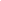 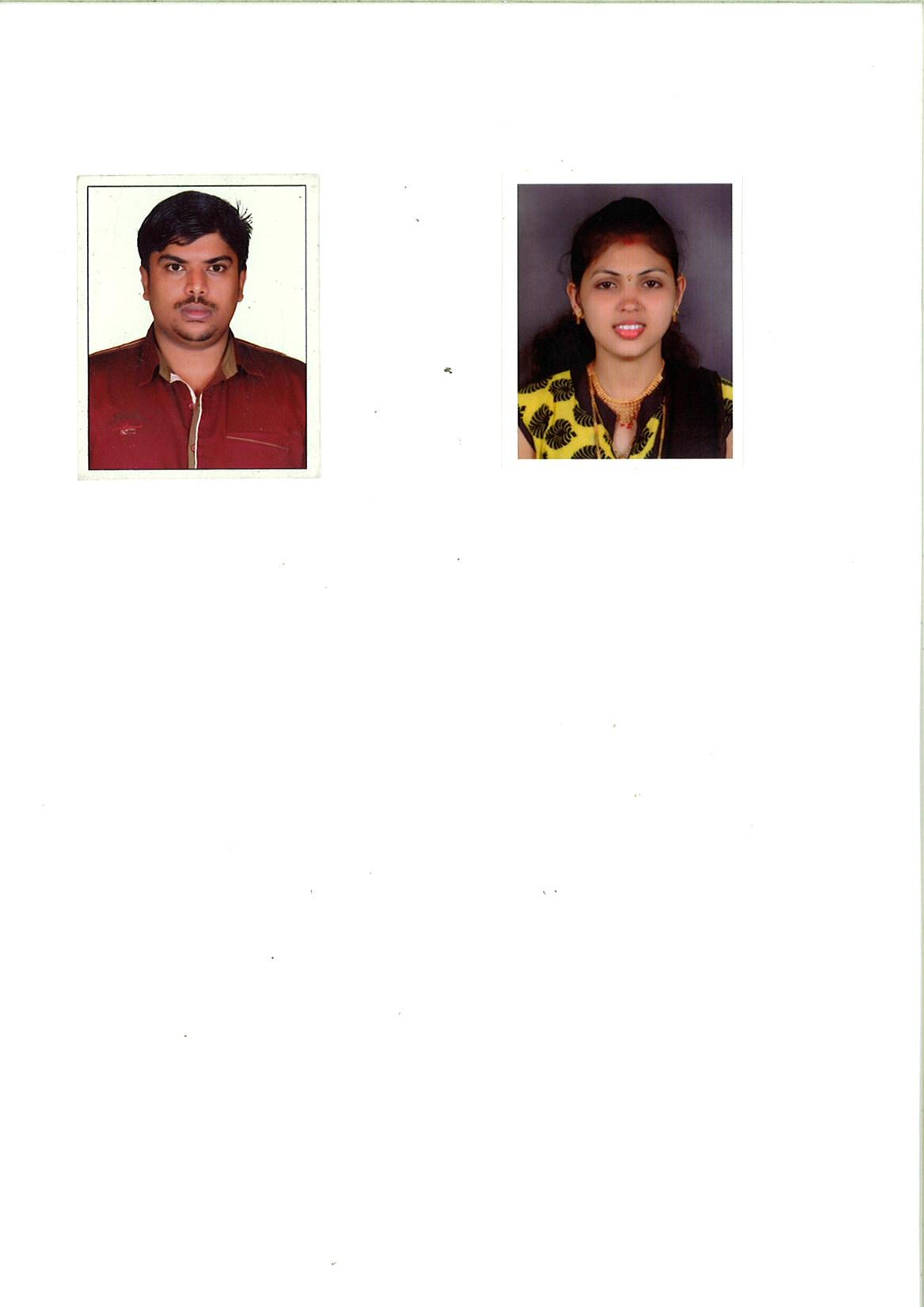 ASHWINI Ashwini.370026@2freemail.comOBJECTIVESI seek a challenging career in which I can use my Qualification to become an integral part of the organization and to grow along with it.EDUCATIONAL QUALIFICATIONS.S.L.C  67.36% (2009-10)               PUC        59.83 (2011-12)One year computer course (2012-2013)computer knowledge - Basics ms-excel and tallyWORK EXPERIENCE Two year work experience as a accountant at Coca Cola soft drinks distribution . PERSONAL DETAILSDate of Birth			:	01-05-1994Sex				:	FemaleMarital Status		            :	MarriedReligion    	            		:	HinduLanguages Known		:	English, Hindi & Kannada DECLARATION I hereby declare that the above mentioned statement is correct & true to the best of my knowledge & belief.					 							ASHWINI